Ref: SN.6/GPY1        Date: March 2022
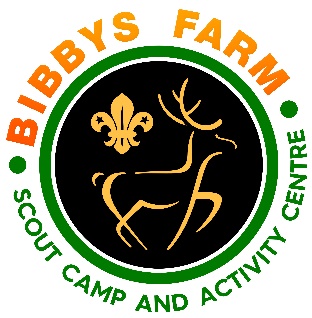 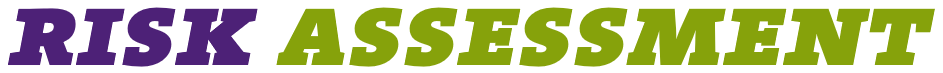 PyrographyHazardAt RiskControl MeasuresSeverityLikelihoodRatingFurther ActionSlips, trips and fallsAll ParticipantsGroup control. Group instructed to be careful when moving around site. No running in the area around the table. Be made aware of cables / plugs in the area. 212Adequately ControlledHorseplay All ParticipantsActivity to be supervised by an instructor, leader or responsible adult. Session to be stopped if behaviour prevents the instructor effectively supervising the group.  313Adequately ControlledBurnt fingers / hands All ParticipantsBucket of cold water or access to cold tap provided for use if burnt.Group size limited to 10. 224Adequately ControlledTip Replacement & Woodburning Tool usageAll ParticipantsActivity to be supervised at all times.Tips to be changed only when tool has completely cooled down. Tool heats up to 250 degrees224Adequately ControlledMisuse of the equipmentAll ParticipantsWood-burning tools will be taken out of action if any tips bend or get damaged. Tools must always be placed on the rest otherwise they will burn the surface.  313Adequately ControlledUnauthorised use All ParticipantsWood-burning tools and tips to be placed in a closed box and left in the reception.414Adequately ControlledTransfer of infectious diseases such as COVID-19. Norovirus etcEveryonePPE such as masks and visors available upon request. Cleaning kits containing sanitising spray, paper wipes and hand gel available upon request.
Usage of above voluntary unless high rates when our procedures will require their use.3Low – 2High - 369Adequately Controlled